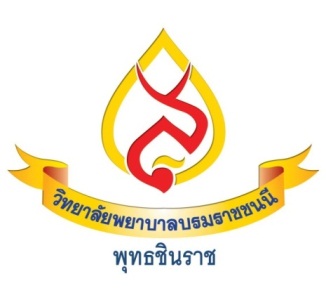 วิทยาลัยพยาบาลบรมราชชนนี พุทธชินราชสถาบันพระบรมราชชนก กระทรวงสาธารณสุขหลักสูตร พยาบาลศาสตรบัณฑิต หลักสูตรปรับปรุง พ.ศ. 2560**********************************มคอ. ๓รายละเอียดของรายวิชา (Course Specification) ปีการศึกษา ....................................  ภาคการศึกษา. ...........................หมวดที่ ๑ ข้อมูลทั่วไป๑.  รหัสและชื่อรายวิชา รหัสวิชา... ……………………..ชื่อรายวิชา (ภาษาไทย)... ………………….ชื่อรายวิชา (ภาษาอังกฤษ).. …………………๒.  จำนวนหน่วยกิต   …………………๓.  ประเภทของรายวิชา ...............................๔.  ผู้รับผิดชอบรายวิชา และอาจารย์ผู้สอน๔.๑  รายชื่ออาจารย์ผู้รับผิดชอบรายวิชา         ๔.๒ อาจารย์ผู้สอน          (๑) อาจารย์ประจำหลักสูตร          (๒) อาจารย์ประจำ(๓) อาจารย์พิเศษ๕.   นักศึกษาหลักสูตร. ............................. ชั้นปีที่ ................................ 	ห้องที่......................................        จำนวน  ..................... คน๖.  รายวิชาที่ต้องเรียนมาก่อน (Pre-requisites)     ..............................................๗.  รายวิชาที่ต้องเรียนพร้อมกัน (Co-requisites)        ..............................................๘.  สถานที่เรียน    ..............................................๙.  วันที่จัดทำหรือปรับปรุงรายละเอียดของรายวิชาครั้งล่าสุด                  ..............................................หมวดที่ ๒ จุดมุ่งหมายและวัตถุประสงค์๑. จุดมุ่งหมายของรายวิชา (วัตถุประสงค์ทั่วไปของรายวิชา) เพื่อให้นักศึกษามีความรู้ความสามารถ 	1. ………………	2. ……………….	3. …………………     วัตถุประสงค์ เพื่อให้นักศึกษาเกิดผลลัพธ์การเรียนรู้ ดังต่อไปนี้ด้านคุณธรรม............................................ด้านความรู้...........................................๒.  วัตถุประสงค์ในการพัฒนา/ปรับปรุงรายวิชาการบูรณาการการเรียนการสอนกับพันธกิจอื่นๆ                (    )  ไม่มีการบูรณาการ     (    )   มีการบูรณาการกับพันธกิจอื่น โดย    (    )   ๑. บูรณาการกับการวิจัย ระบุชื่อเรื่องวิจัย....................................................................(    )   ๒. บูรณาการกับการบริการวิชาการแก่สังคม ระบุชื่อโครงการ.....................................           (    )   ๓. บูรณาการกับการทำนุบำรุงศิลปและวัฒนธรรม ระบุชื่อโครงการ...........................หมวดที่ ๓ ลักษณะและการดำเนินการ๑.  คำอธิบายรายวิชา (ภาษาไทย)     ...........................................     คำอธิบายรายวิชา (ภาษาอังกฤษ)      ...........................................๒. จำนวนชั่วโมงที่ใช้ต่อภาคการศึกษา๓. จำนวนชั่วโมงต่อสัปดาห์ที่อาจารย์ให้คำปรึกษาและแนะนำทางวิชาการแก่นักศึกษาเป็นรายบุคคล 	๓.๑ จำนวนชั่วโมงต่อสัปดาห์ที่อาจารย์ให้คำปรึกษาและแนะนำทางวิชาการแก่นักศึกษาเป็นรายบุคคล ๓.๒ นักศึกษาติดต่อนัดวัน เวลา ผ่านทางเบอร์โทรศัพท์หรือช่องทางอื่นๆ ได้ล่วงหน้าอย่างน้อย ๑ วันหมวดที่ ๔ การพัฒนาผลการเรียนรู้ของนักศึกษาหมวดที่ ๕ แผนการสอนและการประเมินผลแผนการสอน5.2 แผนการประเมินผลการเรียนรู้	ภาคทฤษฎีภาคทดลอง๕.๓  ตารางวิเคราะห์หลักสูตรรายวิชา (Course Blueprint) ทฤษฎี         ตารางวิเคราะห์หลักสูตรรายวิชา (Course Blueprint) ทดลองหมวดที่ ๖ ทรัพยากรประกอบการเรียนการสอน๖.๑ ตำราและเอกสารหลัก (ระบุตำราและเอกสารหลักที่ใช้ในการเรียนการสอน) โดยต้องเขียนในถูกต้องตามหลักการเขียนตามรูปแบบ APA version 6 และมี 5 เล่ม มีภาษาอังกฤษ 1 เล่ม ผู้แต่ง.  (ปีที่พิมพ์).  ชื่อเรื่อง.  พิมพ์ครั้งที่(ถ้ามี).  สถานที่พิมพ์.  สำนักพิมพ์.  (เลขเรียกหนังสือ          จากห้องสมุด)๖.๒. เอกสารและข้อมูลสำคัญ (ระบุหนังสือ วารสาร รายงาน สื่ออิเล็กทรอนิกส์ เว็บไซต์ กฎระเบียบต่าง ๆ โปรแกรมคอมพิวเตอร์และแหล่งอ้างอิงที่สำคัญอื่น ๆ ซึ่งนักศึกษาจำเป็นต้องศึกษาเพิ่มเติม) โดยต้องเขียนในถูกต้องตามหลักการเขียนตามรูปแบบ APA APA version 6  หนังสือ ได้แก่วารสาร ได้แก่ข้อมูลอิเล็กทรอนิกส์ และเว็บไซต์ ได้แก่๖.๓ เอกสารและข้อมูลแนะนำ (ระบุหนังสือ วารสาร รายงาน สื่ออิเล็กทรอนิกส์ เว็บไซต์ กฎระเบียบต่าง ๆ โปรแกรมคอมพิวเตอร์และแหล่งอ้างอิงที่สำคัญอื่น ๆ ซึ่งนักศึกษาควรศึกษาเพิ่มเติม) ให้ระบุชื่อฐานข้อมูลของวิทยาลัยที่มีอยู่ โดยต้องเขียนในถูกต้องตามหลักการเขียนตามรูปแบบ APA version 6   หนังสือ ได้แก่วารสาร ได้แก่ข้อมูลอิเล็กทรอนิกส์ และเว็บไซต์ ได้แก่หมวดที่ ๗  การประเมิน และปรับปรุงการดำเนินการของรายวิชา๑.  กลยุทธการประเมินประสิทธิผลของรายวิชา	๑.๑ ให้นักศึกษาประเมินคุณภาพการจัดการเรียนการสอนและสิ่งสนับสนุนการเรียนรู้ของรายวิชา ผ่านทางระบบอิเล็คโทรนิก โดยใช้แบบประเมินที่ทางสถาบันกำหนด๑.๒ ให้อาจารย์ผู้สอน ผู้รับผิดชอบรายวิชา ประเมินคุณภาพการจัดการเรียนการสอน สิ่งสนับสนุนการเรียนรู้ของรายวิชา โดยใช้แบบประเมินที่ทางสถาบันกำหนด๑.๓ ผู้รับผิดชอบรายวิชานำผลการประเมินมาวิเคราะห์ประเด็นคุณภาพการจัดการเรียนการสอน จุดเด่น จุดด้อย ของรายวิชา เพื่อจัดทำแนวทางการพัฒนาระบุไว้ใน มคอ. ๕ เสนอต่อรองผู้อำนวยการกลุ่มงานวิชาการ๒. กลยุทธ์การประเมินการสอน		๒.๑ ให้นักศึกษาประเมินคุณภาพการสอนของอาจารย์ผู้สอนผ่านทางระบบอิเล็คโทรนิก โดยใช้แบบประเมินที่ทางสถาบันกำหนด2.2 วิทยาลัยจัดให้มีการประเมินคุณภาพการสอนของอาจารย์ผู้สอน โดยแต่งตั้งคณะกรรมการประเมินคุณภาพการสอนที่ผ่านการเห็นชอบ จากคณะกรรมการบริหารวิทยาลัย 	๒.3 ผู้รับผิดชอบรายวิชา ติดตามผลการประเมินคุณภาพการสอนกลยุทธ์การสอน และทักษะการสอนของอาจารย์ของรายวิชา ดังนี้		๒.๒.๑ ผลการประเมินของนักศึกษา 		๒.๒.๒ ผลการประเมินของคณะกรรมการ 	๒.4 ผู้รับผิดชอบรายวิชานำผลการประเมินมาวิเคราะห์ประเด็นคุณภาพการสอน จุดเด่น จุดด้อย ของรายวิชา เพื่อจัดทำแนวทางการพัฒนาระบุไว้ใน มคอ. ๕ เสนอต่อรองผู้อำนวยการกลุ่มงานวิชาการ3. การปรับปรุงการสอน๓.๑ ผู้รับผิดชอบรายวิชา แจ้งผลการประเมินการสอนแก่อาจารย์ผู้สอน๓.2 ผู้รับผิดชอบรายวิชา  รายงานผลการประเมินและผลการวิเคราะห์ให้หัวหน้าภาควิชารับทราบ เพื่อนำผลการประเมินไปนำเสนอต่อคณะกรรมการบริหารหลักสูตร 3.3 ผู้รับผิดชอบรายวิชา  รวบรวมผลการเรียนรู้ตามกรอบมาตรฐานคุณวุฒิการศึกษา รวบถึงผลการประเมินความพึงพอใจคุณภาพการสอนของอาจารย์ ความพึงพอใจต่อการจัดการเรียนการสอนต่อรายวิชา ของนักศึกษา พร้อมปัญหาอุปสรรคและข้อเสนอแนะเพื่อจัดทำ มคอ 5 และเสนอต่อหัวหน้าภาควิชาและรองผู้อำนวยการกลุ่มงานวิชาการ อาจารย์ผู้รับผิดชอบหลักสูตร เพื่อรับรองผลการดำเนินงานให้แล้วเสร็จใน 30 วัน หลังสิ้นสุดการเรียนการสอน ๓.4 คณะกรรมการบริหารหลักสูตรประชุมเพื่อนำผลการประเมินมาวิเคราะห์ ประเด็นคุณภาพการจัดการเรียนการสอน กลยุทธ์การสอน และทักษะการสอน จุดเด่น จุดด้อย เพื่อพัฒนาปรับปรุงการจัดการเรียนการสอน๓.5 คณะกรรมการบริหารหลักสูตรทบทวน ประเมินกระบวนการ การจัดการเรียนการสอน เพื่อวิเคราะห์ จุดอ่อน จุดแข็ง และปัญหาและอุปสรรคในการดำเนินการตามระบบ๓.6 คณะกรรมการบริหารหลักสูตรจัดให้มีการแลกเปลี่ยนเรียนรู้ เพื่อพัฒนาแนวปฏิบัติที่ดีในการจัดการเรียนการสอน๓.7 อาจารย์ผู้สอนทุกคนปรับปรุงวิธีการสอนและการวัดและการประเมินผล๔.  การทวนสอบผลการเรียนรู้ในรายวิชา๔.๑ ผู้รับผิดชอบรายวิชารับการตรวจสอบจากการประเมินผลการเรียนรู้ของนักศึกษา จากคณะกรรมการทวนสอบผลการเรียนรู้ระดับภาควิชา4.2 เตรียมความพร้อม  และรับการทวนสอบผลสัมฤทธิ์ของรายวิชาในระดับหลักสูตรโดยการเก็บรวบรวม มคอ.3   แผนการสอน  ข้อสอบ  กระดาษคำตอบ  รายงาน และผลการประเมินรายงานตามแบบประเมินที่กำหนดไว้อย่างน้อย 1 ปี การศึกษา๕.  ความเสี่ยงที่อาจจะเกิดขึ้นในการจัดการเรียนการสอนและแนวทางการบริหารความเสี่ยง6.  งบประมาณรายรับ-เงินลงทะเบียน  จำนวน  … หน่วยกิตๆละ 600 บาท  x …………….  คน รวมเป็นเงิน   ....................    บาท            รายจ่าย1. ค่าตอบแทนการสอน (400บาท/หน่วยชม)	1.1 ภาคทฤษฎี	จำนวน ..... คนๆละ ......... หน่วยชม.		เป็นเงิน     ........     บาท  	1.2 ภาคทดลอง	จำนวน ..... คนๆละ ......... หน่วยชม.		เป็นเงิน     ........     บาท  2. ค่าตอบแทนผู้ช่วยสอน	2.1 ภาคทฤษฎี	จำนวน ..... คนๆละ ......... หน่วยชม.		เป็นเงิน     ........     บาท  	2.2 ภาคทดลอง	จำนวน ..... คนๆละ ......... หน่วยชม.		เป็นเงิน     ........     บาท  3. ค่าเอกสาร1. ค่าถ่ายเอกสาร มคอ. 3 จำนวน 1 ชุด จำนวน ........ แผ่นๆละ 0.50 บาท เป็นเงิน........บาท2. ค่าถ่ายเอกสาร คู่มือการเรียน จำนวน 1 ชุด จำนวน .......แผ่นๆละ 0.50 บาทเป็นเงิน.......บาท	3. ค่ากระดาษข้อสอบ จำนวน ........ชุดๆละจำนวน ...... แผ่นๆละ 0.50 บาท   เป็นเงิน........บาท4. ค่ากระดาษคำตอบ จำนวน ........... ชุดๆละจำนวน 2 แผ่นๆละ 1 บาท	   เป็นเงิน........บาท5. ค่าเอกสารประกอบการสอน  จำนวน .......แผ่น (ต้นฉบับ) แผ่นๆละ 0.50 บาท เป็นเงิน  .... บาท   4. ค่าใช้จ่ายอื่นๆ 1. ค่าจ้างเหมาพาหนะสำหรับนักศึกษา					เป็นเงิน........บาท2. ค่าวัสดุอุปกรณ์ (แนบรายการและบันทึกข้อความการจัดซื้อ จัดจ้าง)    	เป็นเงิน........บาท3. ค่าห้องปฏิบัติการ							เป็นเงิน........บาท๔. ค่าพาหนะสำหรับอาจารย์พิเศษ						เป็นเงิน........บาท๕. ค่าเบี้ยเลี้ยงสำหรับอาจารย์พิเศษค่าที่พักสำหรับอาจารย์พิเศษ		เป็นเงิน........บาทรวมรายจ่ายทั้งหมด   .....................    บาท  (.............................)ผู้จัดทำ มคอ.3 .....................................................(……………………………………)อาจารย์ผู้รับผิดชอบรายวิชา)ผู้ตรวจสอบมคอ.3 ...................................................(…………………………………….)อาจารย์ผู้รับผิดชอบหลักสูตร)ผู้เห็นชอบมคอ.3 ................................................... (…………………………………….)หัวหน้าภาควิชา…………………………ผู้อนุมัติมคอ.3 ................................................... (…………………………………….)รองผู้อำนวยการกลุ่มงานวิชาการ                วันที่…......./....................../…………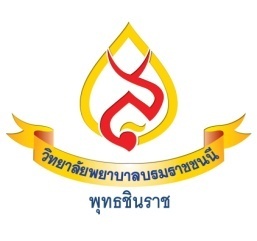 ขอรับรองว่าได้ผ่านการพิจารณาหมวดงบประมาณจากคณะกรรมการบริหารหลักสูตรเรียบร้อยแล้วหมายเหตุ กรณีไม่ใช้งบประมาณขอรับรองว่าได้ผ่านการพิจารณาหมวดงบประมาณจากคณะกรรมการบริหารหลักสูตรเรียบร้อยแล้วชื่อ – สกุลวุฒิการศึกษาชื่อ – สกุลวุฒิการศึกษาประสบการณ์การสอนในสาขาที่เกี่ยวข้อง (ปี)ชื่อ – สกุลวุฒิการศึกษาประสบการณ์การสอนในสาขาที่เกี่ยวข้อง (ปี)ชื่อ – สกุลวุฒิการศึกษาประสบการณ์การทำงาน           ที่เกี่ยวข้องกับรายวิชา (ปี)ชื่อ – สกุลวุฒิการศึกษาประสบการณ์การทำงาน           ที่เกี่ยวข้องกับรายวิชา (ปี)ชื่อ – สกุลวุฒิการศึกษาประสบการณ์การทำงาน           ที่เกี่ยวข้องกับรายวิชา (ปี)ชื่อ – สกุลวุฒิการศึกษาประสบการณ์การทำงาน           ที่เกี่ยวข้องกับรายวิชา (ปี)วัตถุประสงค์ของการพัฒนา / ปรับปรุงข้อมูล/หลักฐานหรือเหตุผลในการพัฒนา/ปรับปรุงวิธีการพัฒนา / ปรับปรุงผู้รับผิดชอบ1. 2. 3. จำนวนชั่วโมงเรียนในชั้นเรียนจำนวนชั่วโมงสอนเสริมจำนวนชั่วโมงการฝึกปฏิบัติ/ภาคสนาม/การฝึกงาน/ทดลองจำนวนชั่วโมงการศึกษาด้วยตนเองชื่อ - สกุลอาจารย์สถานที่ให้คำปรึกษาเบอร์โทรศัพท์หรือช่องทางอื่นๆวันเวลาให้คำปรึกษาผลลัพธ์การเรียนรู้วิธีการสอนวิธีการประเมินผล1. ด้านคุณธรรมจริยธรรม1.1 .......2. ด้านความรู้2.1 ........3. ด้านทักษะทางปัญญา3.1 .............4. ด้านทักษะความสัมพันธ์ระหว่างบุคคลและความรับผิดชอบ4.1 ..........5. ด้านทักษะการวิเคราะห์ทางตัวเลข การสื่อสาร และการใช้เทคโนโลยีสารสนเทศ5.1 ……….สัปดาห์ที่วันที่/เวลาจำนวนชั่วโมงสอนจำนวนชั่วโมงสอนLO(ระบุหมายเลข)บทที่ / หัวข้อการสอนวิธีการสอนการประเมินผลการเรียนรู้การประเมินผลการเรียนรู้อาจารย์ผู้สอนสัปดาห์ที่วันที่/เวลาจำนวนชั่วโมงสอนจำนวนชั่วโมงสอนLO(ระบุหมายเลข)บทที่ / หัวข้อการสอนวิธีการสอนวิธีการเครื่องมืออาจารย์ผู้สอนสัปดาห์ที่วันที่/เวลาทฤษฎีทดลองLO(ระบุหมายเลข)บทที่ / หัวข้อการสอนวิธีการสอนวิธีการเครื่องมืออาจารย์ผู้สอนสัปดาห์เตรียมความพร้อมเพื่อการเรียนรู้สัปดาห์ที่ ๑สัปดาห์ที่  ๒สัปดาห์ที่  ๒ผลลัพธ์การเรียนรู้งาน/กิจกรรม/และแบบประเมินระยะเวลาส่งงานน้ำหนักผลลัพธ์การเรียนรู้น้ำหนักผลลัพธ์การเรียนรู้น้ำหนักผลลัพธ์การเรียนรู้น้ำหนักผลลัพธ์การเรียนรู้น้ำหนักผลลัพธ์การเรียนรู้สัดส่วนการประเมิน (%)ผลลัพธ์การเรียนรู้งาน/กิจกรรม/และแบบประเมินระยะเวลาส่งงานLO ๑LO ๒LO ๓LO ๔LO ๕สัดส่วนการประเมิน (%)1.1=1.2=2.1=3.1=4.1=5.1=5.2รวมทั้งวิชารวมทั้งวิชา1060101010100ผลลัพธ์การเรียนรู้งาน/กิจกรรม/และแบบประเมินระยะเวลาส่งงานน้ำหนักผลลัพธ์การเรียนรู้น้ำหนักผลลัพธ์การเรียนรู้น้ำหนักผลลัพธ์การเรียนรู้น้ำหนักผลลัพธ์การเรียนรู้น้ำหนักผลลัพธ์การเรียนรู้สัดส่วนการประเมิน (%)ผลลัพธ์การเรียนรู้งาน/กิจกรรม/และแบบประเมินระยะเวลาส่งงานLO ๑LO ๒LO ๓LO ๔LO ๕สัดส่วนการประเมิน (%)รวมทั้งวิชารวมทั้งวิชา10100ผลลัพธ์การเรียนรู้บทที่/หน่วยที่เนื้อหาสาระ
/หัวข้อการสอนวิธีการวัดและประเมินผลน้ำหนักผลการเรียนรู้น้ำหนักผลการเรียนรู้น้ำหนักผลการเรียนรู้น้ำหนักผลการเรียนรู้น้ำหนักผลการเรียนรู้น้ำหนักผลการเรียนรู้สัดส่วนการประเมิน (%)ตารางวิเคราะห์ข้อสอบ(เฉพาะการวัดด้วยข้อสอบเท่านั้น)ตารางวิเคราะห์ข้อสอบ(เฉพาะการวัดด้วยข้อสอบเท่านั้น)ตารางวิเคราะห์ข้อสอบ(เฉพาะการวัดด้วยข้อสอบเท่านั้น)ตารางวิเคราะห์ข้อสอบ(เฉพาะการวัดด้วยข้อสอบเท่านั้น)ตารางวิเคราะห์ข้อสอบ(เฉพาะการวัดด้วยข้อสอบเท่านั้น)ตารางวิเคราะห์ข้อสอบ(เฉพาะการวัดด้วยข้อสอบเท่านั้น)ตารางวิเคราะห์ข้อสอบ(เฉพาะการวัดด้วยข้อสอบเท่านั้น)ผลลัพธ์การเรียนรู้บทที่/หน่วยที่เนื้อหาสาระ
/หัวข้อการสอนวิธีการวัดและประเมินผลLO๑LO๒LO๓LO๔LO๕LO๖สัดส่วนการประเมิน (%)รู้จำ(%)(ข้อ)เข้าใจ(%)(ข้อ)นำไปใช้(%)(ข้อ)วิเคราะห์(%)(ข้อ)ประมาณค่า(%)(ข้อ)สังเคราะห์(%)(ข้อ)รวม(%)(ข้อ)๑.๒, ๑๕, ๒.๑, ๓.๒บทที่.................-รายงานกรณีศึกษา-สอบ-Mind Mappingบทที่.....................บทที่.....................ผลรวมทั้งวิชาผลรวมทั้งวิชาผลรวมทั้งวิชาผลลัพธ์การเรียนรู้บทที่/หน่วยที่เนื้อหาสาระ
/หัวข้อการสอนวิธีการวัดและประเมินผลน้ำหนักผลการเรียนรู้น้ำหนักผลการเรียนรู้น้ำหนักผลการเรียนรู้น้ำหนักผลการเรียนรู้น้ำหนักผลการเรียนรู้น้ำหนักผลการเรียนรู้สัดส่วนการประเมิน (%)ตารางวิเคราะห์ข้อสอบ(เฉพาะการวัดด้วยข้อสอบเท่านั้น)ตารางวิเคราะห์ข้อสอบ(เฉพาะการวัดด้วยข้อสอบเท่านั้น)ตารางวิเคราะห์ข้อสอบ(เฉพาะการวัดด้วยข้อสอบเท่านั้น)ตารางวิเคราะห์ข้อสอบ(เฉพาะการวัดด้วยข้อสอบเท่านั้น)ตารางวิเคราะห์ข้อสอบ(เฉพาะการวัดด้วยข้อสอบเท่านั้น)ตารางวิเคราะห์ข้อสอบ(เฉพาะการวัดด้วยข้อสอบเท่านั้น)ตารางวิเคราะห์ข้อสอบ(เฉพาะการวัดด้วยข้อสอบเท่านั้น)ผลลัพธ์การเรียนรู้บทที่/หน่วยที่เนื้อหาสาระ
/หัวข้อการสอนวิธีการวัดและประเมินผลLO๑LO๒LO๓LO๔LO๕LO๖สัดส่วนการประเมิน (%)รู้จำ(%)(ข้อ)เข้าใจ(%)(ข้อ)นำไปใช้(%)(ข้อ)วิเคราะห์(%)(ข้อ)ประมาณค่า(%)(ข้อ)สังเคราะห์(%)(ข้อ)รวม(%)(ข้อ)๑.๒, ๑๕, ๒.๑, ๓.๒Lab 1 .................ผลรวมทั้งวิชาผลรวมทั้งวิชาผลรวมทั้งวิชาความเสี่ยงที่อาจเกิดขึ้นในการเรียนแนวทางการจัดการความเสี่ยง(ระบุความเสี่ยงที่อาจเกิดขึ้นได้ในการจัดการเรียนการสอนในรายวิชานี้) ต้องครอบคลุมความเสี่ยงทุกประเภทที่อาจเกิดขึ้น เช่น อุบัติเหตุ ผลการเรียนไม่ผ่านเกณฑ์ เป็นต้น(ระบุแนวทางการจัดการความเสี่ยงที่อาจเกิดขึ้นได้ในรายวิชานี้ โดยเป็นการจัดการความเสี่ยงที่สอดคล้องกับความเสี่ยงที่ได้กำหนดไว้)งบประมาณการจัดการเรียนการสอนรายวิชา ...........................................................................รหัสวิชา ......................งบประมาณการจัดการเรียนการสอนรายวิชา ...........................................................................รหัสวิชา ......................งบประมาณการจัดการเรียนการสอนรายวิชา ...........................................................................รหัสวิชา ......................งบประมาณการจัดการเรียนการสอนรายวิชา ...........................................................................รหัสวิชา ......................งบประมาณการจัดการเรียนการสอนรายวิชา ...........................................................................รหัสวิชา ......................งบประมาณการจัดการเรียนการสอนรายวิชา ...........................................................................รหัสวิชา ......................งบประมาณการจัดการเรียนการสอนรายวิชา ...........................................................................รหัสวิชา ......................งบประมาณการจัดการเรียนการสอนรายวิชา ...........................................................................รหัสวิชา ......................งบประมาณการจัดการเรียนการสอนรายวิชา ...........................................................................รหัสวิชา ......................งบประมาณการจัดการเรียนการสอนรายวิชา ...........................................................................รหัสวิชา ......................จำนวนหน่วยกิต ...............หน่วยกิต .... (……..)  ปีการศึกษา 25……. ภาคการศึกษาที่ ....ประจำงบประมาณ 25........จำนวนหน่วยกิต ...............หน่วยกิต .... (……..)  ปีการศึกษา 25……. ภาคการศึกษาที่ ....ประจำงบประมาณ 25........จำนวนหน่วยกิต ...............หน่วยกิต .... (……..)  ปีการศึกษา 25……. ภาคการศึกษาที่ ....ประจำงบประมาณ 25........จำนวนหน่วยกิต ...............หน่วยกิต .... (……..)  ปีการศึกษา 25……. ภาคการศึกษาที่ ....ประจำงบประมาณ 25........จำนวนหน่วยกิต ...............หน่วยกิต .... (……..)  ปีการศึกษา 25……. ภาคการศึกษาที่ ....ประจำงบประมาณ 25........จำนวนหน่วยกิต ...............หน่วยกิต .... (……..)  ปีการศึกษา 25……. ภาคการศึกษาที่ ....ประจำงบประมาณ 25........จำนวนหน่วยกิต ...............หน่วยกิต .... (……..)  ปีการศึกษา 25……. ภาคการศึกษาที่ ....ประจำงบประมาณ 25........จำนวนหน่วยกิต ...............หน่วยกิต .... (……..)  ปีการศึกษา 25……. ภาคการศึกษาที่ ....ประจำงบประมาณ 25........จำนวนหน่วยกิต ...............หน่วยกิต .... (……..)  ปีการศึกษา 25……. ภาคการศึกษาที่ ....ประจำงบประมาณ 25........จำนวนหน่วยกิต ...............หน่วยกิต .... (……..)  ปีการศึกษา 25……. ภาคการศึกษาที่ ....ประจำงบประมาณ 25........ผู้รับผิดชอบรายวิชา................................................  สังกัดภาควิชา ...................................................ผู้รับผิดชอบรายวิชา................................................  สังกัดภาควิชา ...................................................ผู้รับผิดชอบรายวิชา................................................  สังกัดภาควิชา ...................................................ผู้รับผิดชอบรายวิชา................................................  สังกัดภาควิชา ...................................................ผู้รับผิดชอบรายวิชา................................................  สังกัดภาควิชา ...................................................ผู้รับผิดชอบรายวิชา................................................  สังกัดภาควิชา ...................................................ผู้รับผิดชอบรายวิชา................................................  สังกัดภาควิชา ...................................................ผู้รับผิดชอบรายวิชา................................................  สังกัดภาควิชา ...................................................ผู้รับผิดชอบรายวิชา................................................  สังกัดภาควิชา ...................................................ผู้รับผิดชอบรายวิชา................................................  สังกัดภาควิชา ...................................................งบประมาณ            จำนวน   0    บาท  (ศูนย์บาท)งบประมาณ            จำนวน   0    บาท  (ศูนย์บาท)งบประมาณ            จำนวน   0    บาท  (ศูนย์บาท)งบประมาณ            จำนวน   0    บาท  (ศูนย์บาท)งบประมาณ            จำนวน   0    บาท  (ศูนย์บาท)งบประมาณ            จำนวน   0    บาท  (ศูนย์บาท)งบประมาณ            จำนวน   0    บาท  (ศูนย์บาท)งบประมาณ            จำนวน   0    บาท  (ศูนย์บาท)งบประมาณ            จำนวน   0    บาท  (ศูนย์บาท)งบประมาณ            จำนวน   0    บาท  (ศูนย์บาท)..................................................................(..................................................)ผู้รับผิดชอบรายวิชา..................................................................(..................................................)หัวหน้าภาควิชา......................................................................................................................(นางอายุพร กัยวิกัยโกศล)ผู้รับผิดชอบโครงการ..................................................................(นางสาวดวงพร  หุ่นตระกูล)รองผู้อำนวยการกลุ่มงานวิชาการงบประมาณการจัดการเรียนการสอนรายวิชา ...........................................................................รหัสวิชา ......................งบประมาณการจัดการเรียนการสอนรายวิชา ...........................................................................รหัสวิชา ......................งบประมาณการจัดการเรียนการสอนรายวิชา ...........................................................................รหัสวิชา ......................งบประมาณการจัดการเรียนการสอนรายวิชา ...........................................................................รหัสวิชา ......................จำนวนหน่วยกิต ...............หน่วยกิต .... (……..)  ปีการศึกษา 25……. ภาคการศึกษาที่ ....ประจำงบประมาณ 25........จำนวนหน่วยกิต ...............หน่วยกิต .... (……..)  ปีการศึกษา 25……. ภาคการศึกษาที่ ....ประจำงบประมาณ 25........จำนวนหน่วยกิต ...............หน่วยกิต .... (……..)  ปีการศึกษา 25……. ภาคการศึกษาที่ ....ประจำงบประมาณ 25........จำนวนหน่วยกิต ...............หน่วยกิต .... (……..)  ปีการศึกษา 25……. ภาคการศึกษาที่ ....ประจำงบประมาณ 25........ผู้รับผิดชอบรายวิชา................................................  สังกัดภาควิชา ...................................................** สำหรับรายวิชาที่มีการใช้งบประมาณเหลื่อมปี (ใช้เงิน2ปีงบประมาณ) ให้แยกเขียน 1งบประมาณ/ใบผู้รับผิดชอบรายวิชา................................................  สังกัดภาควิชา ...................................................** สำหรับรายวิชาที่มีการใช้งบประมาณเหลื่อมปี (ใช้เงิน2ปีงบประมาณ) ให้แยกเขียน 1งบประมาณ/ใบผู้รับผิดชอบรายวิชา................................................  สังกัดภาควิชา ...................................................** สำหรับรายวิชาที่มีการใช้งบประมาณเหลื่อมปี (ใช้เงิน2ปีงบประมาณ) ให้แยกเขียน 1งบประมาณ/ใบผู้รับผิดชอบรายวิชา................................................  สังกัดภาควิชา ...................................................** สำหรับรายวิชาที่มีการใช้งบประมาณเหลื่อมปี (ใช้เงิน2ปีงบประมาณ) ให้แยกเขียน 1งบประมาณ/ใบรายการจำนวนห้องเรียน/กลุ่มจำนวน(ชม.)จำนวนเงิน (บาท)1. ค่าตอบแทนการสอน(400บ./หน่วยชม.)  1.1 ภาคทฤษฎี   1.2 ภาคทดลอง2. ค่าพาหนะสำหรับอาจารย์พิเศษ 3. ค่าเบี้ยเลี้ยงสำหรับอาจารย์พิเศษ4. ค่าที่พักสำหรับอาจารย์พิเศษ5. ค่าห้องปฏิบัติการ6. ค่าตอบแทนผู้ช่วยสอน  6.1 ภาคทฤษฎี   6.2 ภาคทดลอง7. ค่าวัสดุอุปกรณ์    (แนบรายการและบันทึกข้อความการจัดซื้อ จัดจ้าง)8. อื่นๆ (ระบุ)รวมจำนวนเงิน (........................................................................) รวมจำนวนเงิน (........................................................................) รวมจำนวนเงิน (........................................................................) รวมจำนวนเงิน (........................................................................) ..................................................................(..................................................)ผู้รับผิดชอบรายวิชา..................................................................(..................................................)หัวหน้าภาควิชา......................................................................................................................(นางอายุพร กัยวิกัยโกศล)ผู้รับผิดชอบโครงการ..................................................................(นางสาวดวงพร  หุ่นตระกูล)รองผู้อำนวยการกลุ่มงานวิชาการ    อนุมัติ      ไม่อนุมัติ..................................................................(..................................................).....................................................................วันเดือนปี .......................................................................................    อนุมัติ      ไม่อนุมัติ..................................................................(..................................................).....................................................................วันเดือนปี .......................................................................................